栃木県土木施工管理技士会　主催　3日間の短期講習で、学科・実地試験の合格に向けたポイントを学習！２級土木施工管理技士の有資格者は「経営事項審査」の技術力の評価にて２点加点！－ 実 施 要 項 －【日　　程】　令和元年９月２４日（火）～２６日（木）の３日間　９：００～１７：００【対　　象】　栃木県内の建設業者等【会　　場】　栃木県建設産業会館【講　　師】　株式会社創成マネジメント　土木施工管理技術検定試験問題研究会参与　宮崎　茂　氏【受 講 料】 （学科＋実地対策セミナー受講の場合）（９月２４日～２６日）４２,０００円/１名（栃木県土木施工管理技士会会員企業）４８,０００円/１名（一般）４０,０００円/１名（平成30年度、令和元年度、２級土木施工管理技術検定試験再受験者）（３日間・テキスト・資料込み・CPDS　21ユニット）（学科試験対策のみ受講の場合）（９月２４日～２５日のみ）３５,０００円/１名（栃木県土木施工管理技士会会員企業）４１,０００円/１名（一般）３３,０００円/１名（平成30年度、令和元年度２級土木施工管理技術検定前期試験再受験者）（２日間・テキスト・資料込み・CPDS　14ユニット）（実地試験対策のみ受講の場合）（９月２６日のみ）２５,０００円/１名（栃木県土木施工管理技士会会員企業）３１,０００円/１名（一般）２３,０００円/１名（平成30年度、令和元年度２級土木施工管理技術検定前期試験再受験者）（１日間・テキスト・資料込み・CPDS　7ユニット）※テキスト、資料は当日配布※講師による記述論文の添削指導あり！【申込方法】　別途申込書（受講いただく形式で異なる）にご記入の上、栃木県土木施工管理技士会にＦＡＸ、又はメールにて、９月１３日（金）までにお申込下さい。受講料、テキスト代金についても同日までに下記口座にお振込下さい。【そ の 他】①筆記用具をお持ち下さい。②駐車場に限りがありますので、公共交通機関でのご来場をお願い致します。（公共交通機関のご利用の場合）JR宇都宮駅～旭陵通り～今宮～若松原～雀宮駅線関東バス「旭陵通り経由 今宮、雀宮（今宮線）」にてバス停『旭陵橋東』下車 徒歩2分③お申込み後のキャンセル、及び当日欠席によるご返金は致しかねます。（参加者の変更は可能です。）④講習終了後にCPDS受講証明書と講習修了書を交付致します。【案 内 図】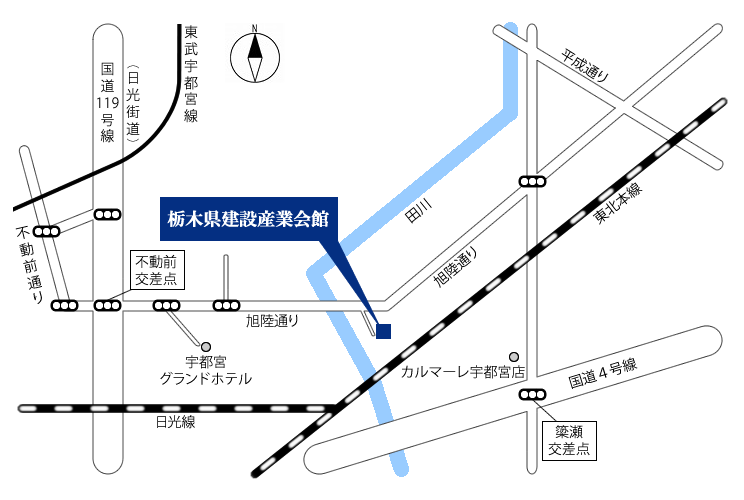 （2級土木施工管理技士検定　学科試験・実地試験対策プログラム）※実際に施工経験記述を本セミナー内で一旦書きますので、ご自身の工事経験を簡単に振り返っていただいた上でご参加いただけますと、より効果的です。２級土木施工管理技術検定（学科・実地試験）受験対策セミナー申　　込　　書【申込・問い合わせ先】　栃木県土木施工管理技士会　担当：稲川〒３２１-０９３３　栃木県宇都宮市簗瀬町１９５８－１TEL:０２８－６３９－２６１１　FAX：０２８－６３９－２９８５E-Mail：inagawa@tochiken.or.jp２級土木施工管理技術検定（学科試験専用）受験対策セミナー申　　込　　書【申込・問い合わせ先】　栃木県土木施工管理技士会　担当：稲川〒３２１-０９３３栃木県宇都宮市簗瀬町１９５８－１　TEL:０２８－６３９－２６１１　FAX：０２８－６３９－２９８５　　E-Mail：inagawa@tochiken.or.jp２級土木施工管理技術検定（実地試験専用）受験対策セミナー申　　込　　書【申込・問い合わせ先】　栃木県土木施工管理技士会　担当：稲川　　〒３２１-０９３３栃木県宇都宮市簗瀬町１９５８－１　　TEL:０２８－６３９－２６１１　FAX：０２８－６３９－２９８５　　E-Mail：inagawa@tochiken.or.jp１日目　 9月24日（火）（学科試験対策）１日目　 9月24日（火）（学科試験対策）１日目　 9月24日（火）（学科試験対策）9:00～9:151.受験ガイダンス受験要綱（試験内容に関する説明等）9:15～12:002.法規①労働基準法　　　　②労働安全衛生法③建設業法　　　　　④建築基準法⑤騒音規制法　　　　⑥振動規制法12:00～13:00昼食休憩昼食休憩13:00～17:003.施工管理①施工計画、建設機械　②工程管理③品質管理　　　　　　④安全管理⑤環境管理2日目　 9月25日（水）（学科試験対策）2日目　 9月25日（水）（学科試験対策）2日目　 9月25日（水）（学科試験対策）9:00～12:004.土木一般①土工②コンクリート工③基礎工12:00～13:00昼食休憩昼食休憩13:00～13:305.共通工学①測量法　②設計図書・契約 ③機械・電気13:30～17:006.専門土木①ＲＣ・鋼構造物　 ②河川砂防工事　　③道路・舗装工事（④ダム・トンネル工事⑤海岸港湾工事　　⑥鉄道地下構造物工事⑦上下水道工事）3日目　 9月26日（木）（実地試験対策）3日目　 9月26日（木）（実地試験対策）3日目　 9月26日（木）（実地試験対策）9:00～12:007.施工経験記述の書き方8.点数の取れる経験記述と点数の取れない経験記述・施工経験記述の書き方のポイント・施工経験記述の採点ポイント・施工経験記述の良い例と悪い例12:00～13:00昼食休憩昼食休憩13:00～17:009.施工経験記述の実践10.選択問題の演習・ワークシートでの、経験記述の練習・ワークシートの簡単な添削・過去出題された選択問題の演習と解説受講者名１ 受講者名２受講者名３受講者名４受講者名５会 社 名所属部署       　　  部      　　  課       　　  部      　　  課       　　  部      　　  課会 社 住 所〒〒〒Ｔ  Ｅ  ＬＦ  Ａ  Ｘ申込みご担当者      　　　 部    　　   課    　　　       様      　　　 部    　　   課    　　　       様      　　　 部    　　   課    　　　       様E-MAIL            　　 ＠            　　 ＠            　　 ＠受講者名１ 受講者名２受講者名３受講者名４受講者名５会 社 名所属部署       　　  部      　　  課       　　  部      　　  課       　　  部      　　  課会 社 住 所〒〒〒Ｔ  Ｅ  ＬＦ  Ａ  Ｘ申込みご担当者      　　　 部    　　   課    　　　       様      　　　 部    　　   課    　　　       様      　　　 部    　　   課    　　　       様E-MAIL            　　 ＠            　　 ＠            　　 ＠受講者名１ 受講者名２受講者名３受講者名４受講者名５会 社 名所属部署       　　  部      　　  課       　　  部      　　  課       　　  部      　　  課会 社 住 所〒〒〒Ｔ  Ｅ  ＬＦ  Ａ  Ｘ申込みご担当者      　　　 部    　　   課    　　　       様      　　　 部    　　   課    　　　       様      　　　 部    　　   課    　　　       様E-MAIL            　　 ＠            　　 ＠            　　 ＠